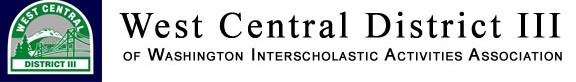 Sept. 11, 2017 3:00Poodle Dog RestaurantMINUTES                                                               			Meeting Commenced: 3:03Pledge of Allegiance/Introductions All: CG COMPLETED6-5-17 Minutes Approval  ACTION REQUIRED- CG (On Screen)  APPROVEDTreasurer’s Report: JK (On Screen)June 1-June 30, 2017, July 1-31, 2017 and August 1-31, 2017 Budget Packet approvals. NOT APPROVED-Incorrect August Summary provided. Director Keller will provide updated, August financial summary 9/12/17  Reimbursement Review: 32% SHAREDDirector’s Report: JKWorks in ProgressWIAA Violations and Ejections report-NO ACTION REQUIRED AT THIS TIME: no violations reported.New AD’s Workshop 9/13/17 8:00AM Fife District Offices. SHARED, with special thanks to FSD Supt. Kevin Alfano for allowing use of facility.Tri-District Allocation Agreement Mtg. Edmonds 9/19/17 8:00AM SHAREDDeveloping Sports Commissioner Duty/Responsibility Information Sheet SHAREDMeetings have commenced with fall sports commissioners. SHAREDSponsorships have been agreed upon with Rush Team Apparel and Columbia Bank. SHAREDWorking on Kelley Imaging, BSN Sports and Original House of Donuts. ATI Athletic Training has agreed to sponsor, and we will be working out details for me to present to Board next meeting for approval.WIAA Report-TT/WM/JM Diversity on District Exec/Eligibility Boards across the state. (On Screen) SHARED. With discussion to continue striving for diversity.Other. NONE	   Discussion/Action Items CG 2017-18 WCD Executive Board: We need to fill positions today! DISCUSSED. See below for new filled positions. The Board asked Director Keller to fill others vacancies with Board members who are not serving on any committee. They will be contacted and appointed.Scoreboard Live vs WPAN: Breach of Contract? DJ DISCUSSED, with Pres. Gibson and Dir. Keller contacting WPAN for clarification.3A Softball to RAC? BW APPROVED move to the Recreation Area Complex for 2017-18 WCD Tournament.Approval of 3A/4A Bi-District agreement modifications and brackets. APPROVED BRACKETS AND AGREEMENTS.Finance Committee Make-up and Board By-Law DISCUSSED; The committee will follow by-laws with Pres./Pres.-elect/Past Pres. serving. WIAA Rep Assembly Representation-Discussion and Positions: DISCUSSED.WCD lost one position this year. Scott Nordi will fill the vacated PCL position. The shared Nisqually/NOL position will be filled by Kris Hanson, (NOL) but will not serve this year in the Rep. Assembly; presumably next year. Support for Summit Olympus  CG/JK DISCUSSED. Schools will try to fill games as needed.3A Volleyball site needed ASAP. CG/JK COMPLETED. Yelm High School will host again. Thanks to Ron Barnard and the Yelm Community.Approval 3A/4A Soccer Brackets RW/JK APPROVED earlier in meeting.Items for Board Study CG/JK ACTION: Sub-Committee formed to study move from The Poodle Dog to a school (possibly Bellarmine) for future Exec. Board Meetings. Scott Nordi, Ed Ploof and Joe Keller will report back to the Board in October with a recommendation.WCD Exec Board Dates 2017-18 SHAREDSports/Committees/Associations Reports SEE NOTES BELOWSports:	Committees:Baseball………………………………	Mark Swofford	Awards:……………………………............  Rick Wells, Wendy Malich, Joe Keller Basketball………………………	Tim Thomsen	Allocation Agreements (4A/3A/2A1A/1B)   E.P./T.T./M.S./K.H./D.B. Bowling………………………………	Scott Nordi	Appeals…………………………………….  Jerry HolstenCross Country……………………...…	Bryan Streleski	Broadcasting/Commercialism ………….. .. OPEN Football………………………………	Dave Lutes	Constitution………………………………... Tim Thomsen/Mark Swofford Golf………………………..…………	Ed Ploof	Dance/Drill/Spirit………………………….. Wendy Malich Gymnastics…………………………..	Dwayne Johnson	Eligibility…………………………………. TBD/Jeff Miller Soccer –B/G…………………………	Rick Wells	Finance………………………….………… Jerry Holsten Softball ………………………………	Bob Werner	Forensics…………………………………..  Tres GengerSwimming –B/G………………..……	Rob Swaim	Middle Level /Jr High Schools……………  Andy McGrath/Adam Greve Tennis…………………………………	Ed Ploof	Program Printing/Layout …………………  Chris GibsonTrack…………………………………	Dwayne Johnson	Sportsmanship…………………………….  Wendy Malich Volleyball…………………………….	JoAnne Daughtry	Tri-District ‘B’ Schools …………………..    Kris Hansen Wrestling……………………		TBD	Violations/Ejections……………………….   Brian KaelinAssociations:Superintendents……………………………   Kevin AlfanoWOA (WA Officials Assoc.)…………….     Terry Beckstead/Ed Ploof WSCA Coaches Assoc.)………………….     Nate Andrews WSSDA (WA School Directors Assoc.)…     Leslie Kimi HarbaughWSSAAA (WA Athletic Dir. Assoc.)…….    Wendy Malich/Scott Nordi                NOTES: Soccer commissioner’s meeting 9/14 noon Poodle Dog.Volleyball commissioner’s meeting 9/21 11:00AM Poodle Dog.Swimming commissioner’s meeting 9/21 12:00 noon Poodle Dog1A and 2A Football Brackets are needed.Ed Ploof (Tennis) suggested boys’ tennis be moved back to the spring, due to weather concerns. Tennis commissioners will discuss this in their meeting.WCD Dance/Drill competition needs a location. Ron Barnard stated that Yelm is a possibility.Director Keller stated that some 4A Girls’ Soccer sites are needed for the WCD Tournament and that he would be contacting venues to host this week.InformationLeague Reports: Nisqually, North Olympic, North Puget Sound, Olympic, Pierce County, South Sound, SPSL-2A. SPSL-4A RepsNew business CG Jerry Holsten was elected the WCD Board President-elect.Correspondence:  CG President Gibson will write a formal Letter of Direction to the Chimacum HS athletic program for past violations. Meeting adjourned. CG Meeting Adjourned 4:58Next WCD Exec Board Meeting: Monday, Oct. 2, 2017 3:00 Poodle DogKevin Alfano XAdam Greve AB Andy McGrath X                        Rick Wells  ABNate Andrews ABKris Hansen AB Scott Nordi X                               Bob Werner XDr. Wade Barringer ABLeslie Kimi Harbaugh X Ed Ploof    X                                Open: WSSDA #2             Ron Barnard XJerry Holsten X Willie Smith XTerry Beckstead XDwayne Johnson X Rob Swaim X                               Joe Keller  XJoanne Daughtry XBrian Kaelin X Bryan Streleski X                         Jeff Miller X Tres Genger XDave Lutes X Mark Swofford  X                         Chris Gibson XWendy Malich  X  Tim Thomsen  X                                                                             